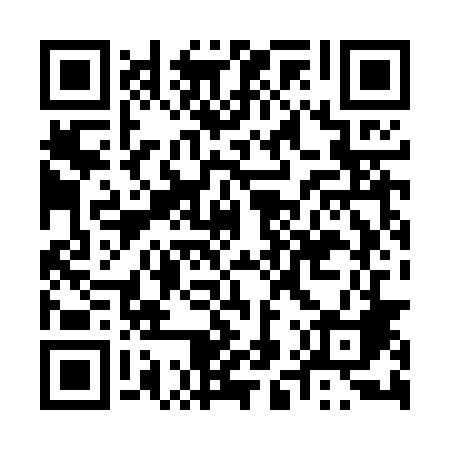 Ramadan times for Niwnice, PolandMon 11 Mar 2024 - Wed 10 Apr 2024High Latitude Method: Angle Based RulePrayer Calculation Method: Muslim World LeagueAsar Calculation Method: HanafiPrayer times provided by https://www.salahtimes.comDateDayFajrSuhurSunriseDhuhrAsrIftarMaghribIsha11Mon4:304:306:2012:084:025:575:577:4112Tue4:274:276:1812:084:035:585:587:4313Wed4:254:256:1612:074:046:006:007:4414Thu4:224:226:1312:074:066:026:027:4615Fri4:204:206:1112:074:076:036:037:4816Sat4:174:176:0912:074:096:056:057:5017Sun4:154:156:0712:064:106:076:077:5218Mon4:134:136:0512:064:116:086:087:5419Tue4:104:106:0212:064:136:106:107:5620Wed4:074:076:0012:054:146:126:127:5821Thu4:054:055:5812:054:156:136:138:0022Fri4:024:025:5512:054:176:156:158:0223Sat4:004:005:5312:044:186:176:178:0324Sun3:573:575:5112:044:196:186:188:0525Mon3:543:545:4912:044:206:206:208:0726Tue3:523:525:4612:044:226:226:228:0927Wed3:493:495:4412:034:236:236:238:1128Thu3:463:465:4212:034:246:256:258:1429Fri3:443:445:4012:034:256:276:278:1630Sat3:413:415:3712:024:276:286:288:1831Sun4:384:386:351:025:287:307:309:201Mon4:364:366:331:025:297:327:329:222Tue4:334:336:311:015:307:337:339:243Wed4:304:306:281:015:317:357:359:264Thu4:274:276:261:015:337:377:379:285Fri4:244:246:241:015:347:387:389:316Sat4:214:216:221:005:357:407:409:337Sun4:194:196:201:005:367:417:419:358Mon4:164:166:171:005:377:437:439:379Tue4:134:136:151:005:387:457:459:4010Wed4:104:106:1312:595:407:467:469:42